ROMÂNIA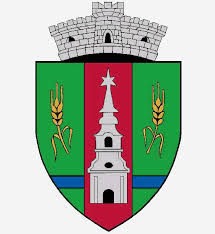 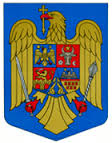 JUDEŢUL ARADCOMUNA ZERINDLoc. ZERIND  NR. 1 Tel/Fax: 0257355566e-mail: primariazerind@yahoo.com		   www.primariazerind.roH O T Ă R Â R E A NR 94.din 28.11.2018.                privind modificarea Contractului de Delegare a Gestiunii Serviciului de alimentare cu apă și de canalizare prin Actul Adițional nr. 10Consiliul Local ZERIND,Judetul Arad întrunit în şedinţă ordinara la data de 28.11.2018Având în vedere: Avizul comisiilor de specialitate din cadrul consiliului local prin care se acorda aviz favorabil proiectului de hotarare;Adresa nr. 1461./19.11.2018. a  Asociației de Dezvoltare Intercomunitară Apă Canalizare Județul Arad prin care supune spre aprobare propunerea de modificare a Contractului de Delegare a Gestiunii serviciului de alimentare cu apă și de canalizare pentru proiectul „Extinderea şi modernizarea infrastructurii de apă şi apă uzată din judeţul Arad"; beneficiar : Compania de Apă ( Operator Regional) ;Prevederile Legii nr. 215/2001 a administraţiei publice locale, republicată, ale Legii nr. 51/2006 a serviciilor comunitare de utilităţi publice și ale Legii nr. 241/2006 privind serviciul de alimentare cu apă şi de canalizare;Avizul favorabil al Ministerului Fondurilor Europene, D.G.P.E.I.M, Autoritate de Management pentru P.O.I.M, având nr. 81320/CG/16.11.2018, eliberat potrivit art. 1, pct. (7) din Contractul de Finanțare nr. 23/08.02.2017 încheiat între Dezvoltării Regionale, Administrației Publice și Fondurilor Europene, Autoritate de Management pentru P.O.I.M.  și  Compania de Apă Arad S.A. în calitate de Beneficiar;Hotărârile autorităţilor publice locale prin care s-a aprobat modificarea inventarului bunurilor aflate în domeniul public și implicit lista cuprinzând inventarul bunurilor proprietate publică sau privată, aferente Serviciului cuprinse în  [Anexa 34] postată pe site-ul .www.adiac-arad.com în secțiunea Proiecte de hotărâri,Numărul voturilor exprimate ale consilierilor ,,9,,  voturi ,,pentru,, astfel exprimat de către cei 9 consilieri prezenți, din totalul de 9  consilieri locali in funcțieH O T Ă R Ă Ş T E  Art. 1 – Se aprobă modificarea Contractului de Delegare a Serviciului de alimentare cu apă și de canalizare, pentru proiectul „Extinderea şi modernizarea infrastructurii de apă şi apă uzată din judeţul Arad"; beneficiar: Compania de Apă (Operator Regional), prin modificarea anexei  prevăzută la lit. C, pct. 1, art. 78, cap. VI, Dispoziții Generale din Contract privind inventarul bunurilor proprietate publică și privată, aferente serviciilor și care sunt transmise spre folosință operatorului pe durata contractului, în sensul actualizării listei cuprinzând inventarul bunurilor proprietate publică sau privată, aferente Serviciului și care sunt transmise spre folosință Operatorului regional pe durata Contractului de Delegare după cum urmează:Hotărârea nr. 183/29.06.2018 a Consiliului Județean Arad privind trecerea din patrimoniul public al Județului Arad în patrimoniul public al Comunei Hălmagiu a bunurilor aferente sistemului de alimentare cu apă și canalizare situate pe raza UAT Comuna Hălmagiu, care deservesc exclusiv Comuna Hălmagiu;Hotărârea nr. 44/13.08.2018 a Consiliului Local al Comunei Pilu privind  declararea unor bunuri de interes public local;Hotărârea nr. 250/30.08.2018 a Consiliului Județean Arad privind trecerea din patrimoniul public al Județului Arad în patrimoniul public al Comunei Vinga a bunurilor aferente sistemului de alimentare cu apă și canalizare situate pe raza UAT Comuna Vinga, care deservesc exclusiv Comuna Vinga;Hotărârea nr. 251/30.08.2018 a Consiliului Județean Arad privind trecerea din patrimoniul public al Județului Arad în patrimoniul public al Comunei Zărand a bunurilor aferente sistemului de alimentare cu apă și canalizare situate pe raza UAT Comuna Zărand, care deservesc exclusiv Comuna Zărand;Hotărârea nr. 248/30.08.2018 a Consiliului Județean Arad privind trecerea din patrimoniul public al Județului Arad în patrimoniul public al Comunei Zimandu Nou a bunurilor aferente sistemului de alimentare cu apă și canalizare situate pe raza UAT Comuna Zimandu Nou, care deservesc exclusiv Comuna Zimandu Nou;Hotărârea nr. 249/30.08.2018 a Consiliului Județean Arad privind trecerea din patrimoniul public al Județului Arad în patrimoniul public al Comunei Fântânele a bunurilor aferente sistemului de alimentare cu apă și canalizare situate pe raza UAT Comuna Fântânele, care deservesc exclusiv Comuna Fântânele;Hotărârea nr. 247/30.08.2018 a Consiliului Județean Arad privind trecerea din patrimoniul public al Județului Arad în patrimoniul public al Comunei Dieci a bunurilor aferente sistemului de alimentare cu apă și canalizare situate pe raza UAT Comuna Dieci, care deservesc exclusiv Comuna Dieci;Hotărârea nr. 242/30.08.2018 a Consiliului Județean Arad privind trecerea din patrimoniul public al Județului Arad în patrimoniul public al Comunei Craiva a bunurilor aferente sistemului de alimentare cu apă și canalizare situate pe raza UAT Comuna Craiva, care deservesc exclusiv Comuna Craiva;Hotărârea nr. 246/30.08.2018 a Consiliului Județean Arad privind trecerea din patrimoniul public al Județului Arad în patrimoniul public al Comunei Bocsig a bunurilor aferente sistemului de alimentare cu apă și canalizare situate pe raza UAT Comuna Bocsig, care deservesc exclusiv Comuna Bocsig;Hotărârea nr. 245/30.08.2018 a Consiliului Județean Arad privind trecerea din patrimoniul public al Județului Arad în patrimoniul public al Comunei Archiș a bunurilor aferente sistemului de alimentare cu apă și canalizare situate pe raza UAT Comuna Archiș, care deservesc exclusiv Comuna Archiș;Hotărârea nr. 244/30.08.2018 a Consiliului Județean Arad privind trecerea din patrimoniul public al Județului Arad în patrimoniul public al Comunei Șofronea a bunurilor aferente sistemului de alimentare cu apă și canalizare situate pe raza UAT Comuna Șofronea, care deservesc exclusiv Comuna Șofronea;Hotărârea nr. 243/30.08.2018 a Consiliului Județean Arad privind trecerea din patrimoniul public al Județului Arad în patrimoniul public al Comunei Livada a bunurilor aferente sistemului de alimentare cu apă și canalizare situate pe raza UAT Comuna Livada, care deservesc exclusiv Comuna Livada;Hotărârea nr. 152/29.08.2018 a Consiliului Local al Orașului Ineu privind modificarea și completarea „Inventarului bunurilor proprietate publică aferente Serviciului de Apă și Canalizare” transmis spre folosință în baza HCL nr. 154/30.11.2009 Operatorului Regional S.C. Compania de Apă Arad S.A.;Hotărârea nr. 56/26.07.2018 a Consiliului Local al Comunei Tauț privind aprobarea majorării valorii inventarului pentru bunurile aferente sistemului de alimentare cu apă și canalizare care au fost transferate din patrimoniul public al Consiliului Județean Arad în patrimoniul public al Comunei Tauț;Hotărârea nr. 50/27.09.2018 a Consiliului Local al Comunei Peregu Mare privind declararea de interes public a unor bunuri ce alcătuiesc și deservesc rețeaua de apă a comunei Peregu Mare;Hotărârea nr. 282/28.09.2018 a Consiliului Județean Arad privind trecerea din patrimoniul public al Județului Arad în patrimoniul public al Comunei Macea a bunurilor aferente sistemului de alimentare cu apă și canalizare situate pe raza UAT Comuna Macea, care deservesc exclusiv Comuna Macea;Hotărârea nr. 96/08.10.2018 a Consiliului Local al Comunei Fântânele privind transferul din domeniul public al Județului Arad în domeniul public al Comunei Fântânele a bunurilor aferente sistemului de alimentare cu apă și canalizare situate pe raza UAT Comuna Fântânele, care deservesc exclusiv Comuna Fântânele, județul Arad;Hotărârea nr. 428/17.10.2018 a Consiliului Local al Municipiului Arad privind aprobarea actului adițional nr. 10 la Contractul de delegare a Gestiunii serviciului de alimentare cu apă și de canalizare nr. 648/2009	Lista bunurilor ce fac obiectul prezentului Act Adiţional se compune din anexele hotărârilor:  Hotărârea nr. 183/29.06.2018 a Consiliului Județean Arad privind trecerea din patrimoniul public al Județului Arad în patrimoniul public al Comunei Hălmagiu a bunurilor aferente sistemului de alimentare cu apă și canalizare situate pe raza UAT Comuna Hălmagiu, care deservesc exclusiv Comuna Hălmagiu, Hotărârea nr. 44/13.08.2018 a Consiliului Local al Comunei Pilu privind  declararea unor bunuri de interes public local, Hotărârea nr. 250/30.08.2018 a Consiliului Județean Arad privind trecerea din patrimoniul public al Județului Arad în patrimoniul public al Comunei Vinga a bunurilor aferente sistemului de alimentare cu apă și canalizare situate pe raza UAT Comuna Vinga, care deservesc exclusiv Comuna Vinga, Hotărârea nr. 251/30.08.2018 a Consiliului Județean Arad privind trecerea din patrimoniul public al Județului Arad în patrimoniul public al Comunei Zărand a bunurilor aferente sistemului de alimentare cu apă și canalizare situate pe raza UAT Comuna Zărand, care deservesc exclusiv Comuna Zărand, Hotărârea nr. 248/30.08.2018 a Consiliului Județean Arad privind trecerea din patrimoniul public al Județului Arad în patrimoniul public al Comunei Zimandu Nou a bunurilor aferente sistemului de alimentare cu apă și canalizare situate pe raza UAT Comuna Zimandu Nou, care deservesc exclusiv Comuna Zimandu Nou, Hotărârea nr. 249/30.08.2018 a Consiliului Județean Arad privind trecerea din patrimoniul public al Județului Arad în patrimoniul public al Comunei Fântânele a bunurilor aferente sistemului de alimentare cu apă și canalizare situate pe raza UAT Comuna Fântânele, care deservesc exclusiv Comuna Fântânele, Hotărârea nr. 247/30.08.2018 a Consiliului Județean Arad privind trecerea din patrimoniul public al Județului Arad în patrimoniul public al Comunei Dieci a bunurilor aferente sistemului de alimentare cu apă și canalizare situate pe raza UAT Comuna Dieci, care deservesc exclusiv Comuna Dieci, Hotărârea nr. 242/30.08.2018 a Consiliului Județean Arad privind trecerea din patrimoniul public al Județului Arad în patrimoniul public al Comunei Craiva a bunurilor aferente sistemului de alimentare cu apă și canalizare situate pe raza UAT Comuna Craiva, care deservesc exclusiv Comuna Craiva, Hotărârea nr. 246/30.08.2018 a Consiliului Județean Arad privind trecerea din patrimoniul public al Județului Arad în patrimoniul public al Comunei Bocsig a bunurilor aferente sistemului de alimentare cu apă și canalizare situate pe raza UAT Comuna Bocsig, care deservesc exclusiv Comuna Bocsig, Hotărârea nr. 245/30.08.2018 a Consiliului Județean Arad privind trecerea din patrimoniul public al Județului Arad în patrimoniul public al Comunei Archiș a bunurilor aferente sistemului de alimentare cu apă și canalizare situate pe raza UAT Comuna Archiș, care deservesc exclusiv Comuna Archiș, Hotărârea nr. 244/30.08.2018 a Consiliului Județean Arad privind trecerea din patrimoniul public al Județului Arad în patrimoniul public al Comunei Șofronea a bunurilor aferente sistemului de alimentare cu apă și canalizare situate pe raza UAT Comuna Șofronea, care deservesc exclusiv Comuna Șofronea, Hotărârea nr. 243/30.08.2018 a Consiliului Județean Arad privind trecerea din patrimoniul public al Județului Arad în patrimoniul public al Comunei Livada a bunurilor aferente sistemului de alimentare cu apă și canalizare situate pe raza UAT Comuna Livada, care deservesc exclusiv Comuna Livada, Hotărârea nr. 152/29.08.2018 a Consiliului Local al Orașului Ineu privind modificarea și completarea „Inventarului bunurilor proprietate publică aferente Serviciului de Apă și Canalizare” transmis spre folosință în baza HCL nr. 154/30.11.2009 Operatorului Regional S.C. Compania de Apă Arad S.A., Hotărârea nr. 56/26.07.2018 a Consiliului Local al Comunei Tauț privind aprobarea majorării valorii inventarului pentru bunurile aferente sistemului de alimentare cu apă și canalizare care au fost transferate din patrimoniul public al Consiliului Județean Arad în patrimoniul public al Comunei Tauț, Hotărârea nr. 50/27.09.2018 a Consiliului Local al Comunei Peregu Mare privind declararea de interes public a unor bunuri ce alcătuiesc și deservesc rețeaua de apă a comunei Peregu Mare, Hotărârea nr. 282/28.09.2018 a Consiliului Județean Arad privind trecerea din patrimoniul public al Județului Arad în patrimoniul public al Comunei Macea a bunurilor aferente sistemului de alimentare cu apă și canalizare situate pe raza UAT Comuna Macea, care deservesc exclusiv Comuna Macea, Hotărârea nr. 96/08.10.2018 a Consiliului Local al Comunei Fântânele privind transferul din domeniul public al Județului Arad în domeniul public al Comunei Fântânele a bunurilor aferente sistemului de alimentare cu apă și canalizare situate pe raza UAT Comuna Fântânele, care deservesc exclusiv Comuna Fântânele, județul Arad și Hotărârea nr. 428/17.10.2018 a Consiliului Local al Municipiului Arad privind aprobarea actului adițional nr. 10 la Contractul de delegare a Gestiunii serviciului de alimentare cu apă și de canalizare nr. 648/2009. 	Art. 2.- Se aprobă actualizarea anexei 1(a) Zonele Urbane – Pentru Serviciul Public de alimentare cu apă potabilă la Contractul de Delegare a Gestiunii Serviciilor de alimentare cu apă și de canalizare nr. 648/30.12.2009, Partea Comună prin includerea următoarelor localități membre ale Asociației: Comuna Bârsa, Comuna Biteni, Comuna Chisindia, Comuna Grăniceri, Comuna Peregu Mare și Comuna Zerind.Art. 3 – Toate  celelalte prevederi ale Contractului de Delegare a Gestiunii Serviciului de  alimentare cu apă și de canalizare nr. 648/30.12.2009, rămân nemodificate.Art. 4 –(1) Se  împuterniceşte Dl.SIMANDI ALEXANDRU , primarul comunei Zerind, să semneze în numele şi pe seama Consiliului Local Zerind, Actul Adiţional  nr. 10 la Contractului de Delegare a Gestiunii  serviciului de alimentare cu apă și canalizare pentru proiectul „Extinderea şi modernizarea infrastructurii de apă şi apă uzată din judeţul Arad"; beneficiar : Compania de Apă (Operator Regional).            -(2)Se imputerniceste Dl.KOMLOSI ALEXANDRU-ROBERT,viceprimarul comunei Zerind să semneze în numele şi pe seama Consiliului Local Zerind, Actul Adiţional  nr. 10 la Contractului de Delegare a Gestiunii  serviciului de alimentare cu apă și canalizare pentru proiectul „Extinderea şi modernizarea infrastructurii de apă şi apă uzată din judeţul Arad"; beneficiar : Compania de Apă (Operator Regional),in cazul in care nu este posibila prezenta Domnului primar al comunei Zerind la semnarea actului.Art. 5 – Se acordă mandat Asociaţiei de Dezvoltare Intercomunitară  Apă Canalizare Judeţul Arad, cu sediul în Arad, Str. Sabin Drăgoi, nr.2-4, jud. Arad, înscrisă la Registrul asociaţiilor şi fundaţiilor de la grefa Judecătoriei Arad cu nr. 19/15.04.2008, să semneze, în numele şi pe seama membrilor asociaţi, Actul Adițional  nr. 10 la Contractul de Delegare nr. 648/30.12.2009, prin reprezentantul său legal, dl. Cionca Iustin - Preşedintele Asociaţiei de Dezvoltare Intercomunitară  Apă Canalizare Judeţul Arad.Art. 6 –Cu ducerea la indeplinire a prezentei se incredinteaza primarului comunei Zerind.Art. 7 – Prezenta hotărâre se comunică la: Asociaţia de Dezvoltare Intercomunitară Apă Canalizare Judeţul Arad Institutiei Prefectului-Judetul Arad                              PREŞEDINTE                                            Contrasemneaza,SECRETAR                       BONDAR  LADISLAU                               jr.BONDAR HENRIETTE KATALIN